一、美崙山健體行反菸毒快閃活動實施流程表： 二、出發順序：健走草上飛→子二乙→化二→機二乙→建二甲→建二乙→子二甲→圖二→機二甲→汽二乙→汽二甲→資二乙→資二甲→電二甲→電二乙→資一乙→資一甲→汽一甲→汽一乙→子一乙→化一→圖一→機一甲→機一乙→子一甲→建一甲→建一乙→電一乙→電一甲→導三的強者→有空!就報報看!→ 待退俱樂部→76868→好久沒運動~→一定惠盈→愛地球三、美崙山健體行反菸毒快閃活動方式：    1、以班級為單位，每班間隔30秒出發，依健行路線步行，活動時間計算以班上最後一人到達活動中       心為止，活動結束後繳回核對卡，最後以最快完成（活動時間至少需30分鐘才合格），並且核對卡需核章完畢的班級為優勝。    2、健行路線中共有3個檢查點：第1個檢查點全班須於瞭望台上合照，第2個檢查點是反菸毒防制宣導站，闖關成功的班級才能蓋章，第3個檢查點為檢核第1檢查點的合照即可蓋章通過。無依照順序完成者不予採計成績。    3、出發前每班發一個垃圾袋，每人一瓶水，活動結束時需檢核每班垃圾袋中的垃圾，袋中須有垃圾才是合格。    4、依班級出發人數分為20人以上（甲組），及20人（含）以下（乙組），兩組各取一名，獎勵為每班嘉獎兩次，參與人員（含導師）每人員生社餐卷一張。出發人數須達班級人數7成以上（含所有假別缺席者），人數未達標準的班級，成績不予列入。5、教職員的活動方式與學生相同，共分為兩組（1隊3人，自由組隊參加），A組為導師組（高一、高二及有參與健行的高三導師），B組為一般教職員組，兩組各取一名，獎勵為1人100元的員生社儲值金（參與人員可獲得環境研習時數2小時）。四、健行安全注意事項：1、各班登山健行時以兩路縱隊前進，避免與其它班級產生擦撞。另派班級幹部負責隊伍最前   方控制速度，及最後方注意同學的身體狀況。並嚴禁奔跑、追逐、推擠。2、經過十字路口及登山路線請聽從交管人員指揮，請勿自行更換路線，登山健行於不平整路面及樓梯時請特別注意安全，並勿攀折花草樹木及侵犯原生動物環境。    3、參與同學在登山健行時若有任何身體不適，應立即派同學（1至2位即可）陪伴放慢速度或休息，請勿全班聚集逗留。4、因美崙山為山坡小徑，請於奔跑或快步時注意安全，勿推擠及冒險穿越無道路區。5、美崙山為開放式活動空間請注意一般民眾運動之權力，勿強行穿越或越過運動之民眾。五、若遇雨天活動即取消，各班於教室自習。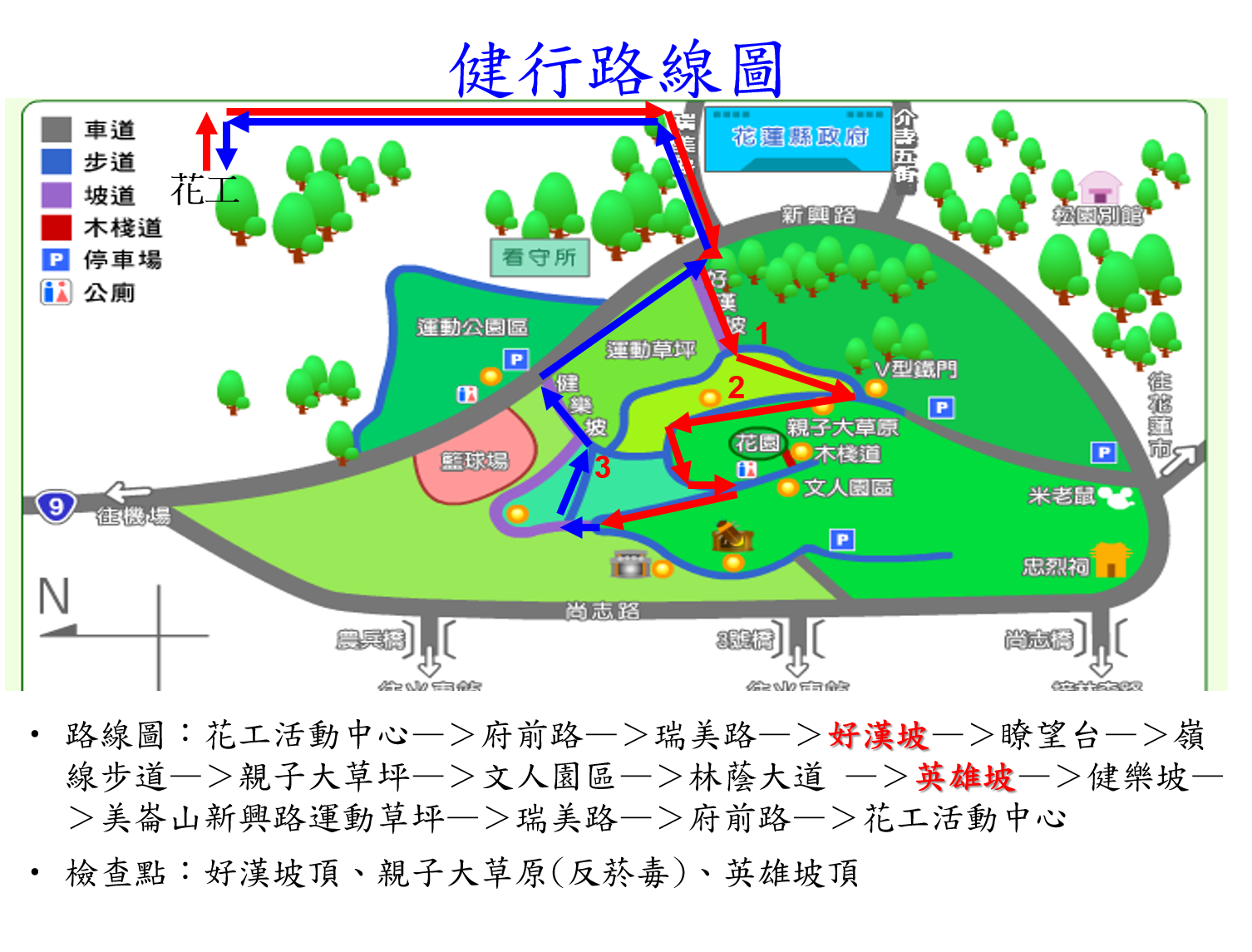 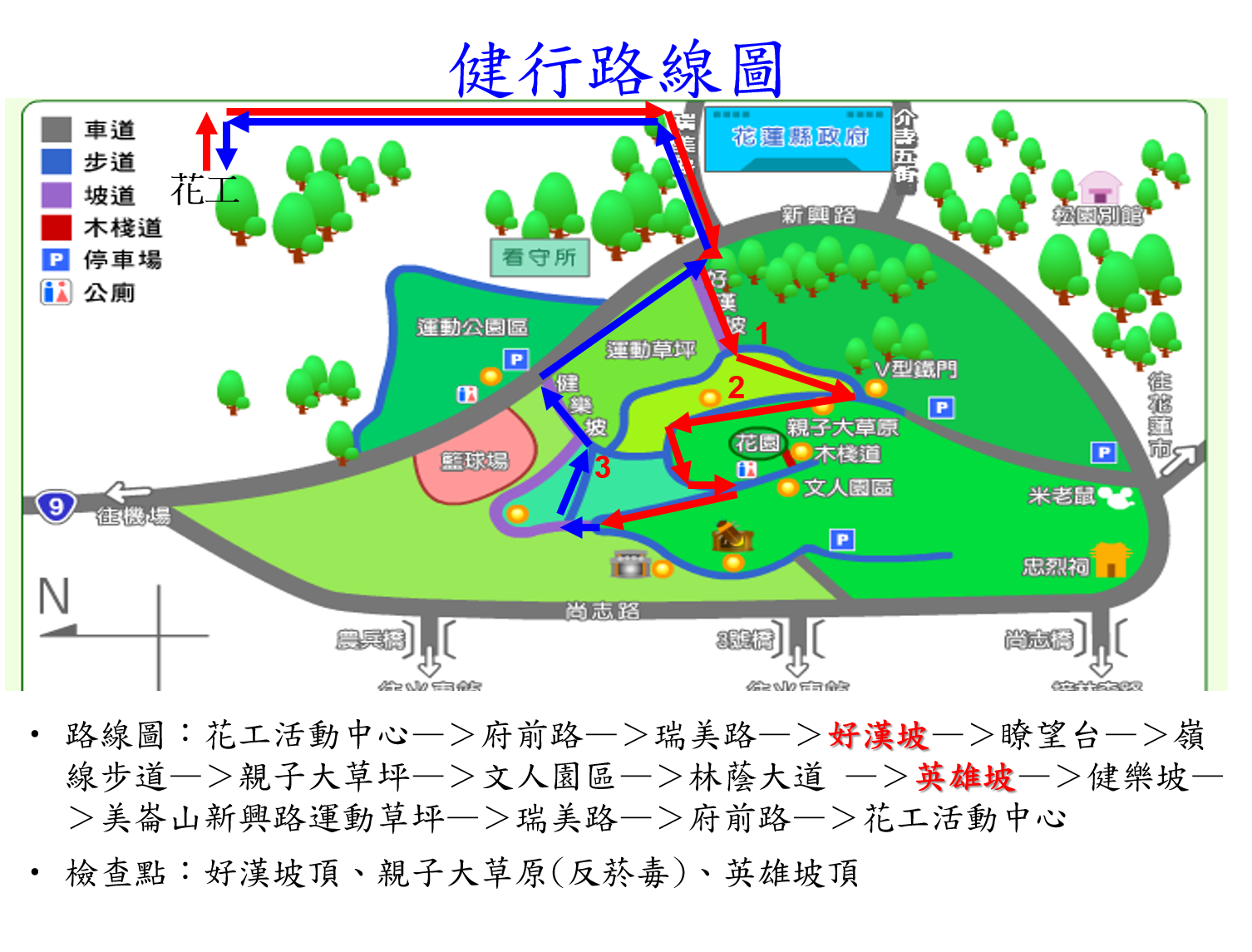      ＊救護站設置於檢查點2－親子大草原處，劉滋妤校護0970-700563     ＊若有任何突發狀況請與各班導師聯繫，或聯絡周婉茹體育組長0928-076744花蓮高工108學年度第2學期美崙山健體行反菸毒快閃活動核對卡時間項目負責人內容備註13：10開始由二年級開始按排定順序集合出發體育組長教官室各班領水、垃圾袋、繳回名條，即以兩路縱隊出發（請各班在教室內聽到廣播後，再至川堂集結）行政大樓一樓川堂13：20-14：15學校至美崙山公園各班導師請依路線圖進行，各檢查點停留5-10分鐘隨即離開交通管制14：15-15：00美崙山公園至活動中心各班導師衛生組長回到學校後請先至活動中心全班人數到齊後才可回教室交通管制班級應到人數組別 □甲（20人以上）  □乙（20人以下）班級出發人數組別 □甲（20人以上）  □乙（20人以下）檢查點1請全班於瞭望台合照請全班於瞭望台合照請全班於瞭望台合照出發時間     ：     ：檢查點2（反菸毒）裁判簽章完成時間 ：     ：檢查點3裁判簽章花費時間   分     秒環保檢核裁判簽章名次名次